This document provides the instructions on how to use the delivered CSU AP Voucher Spreadsheet Upload modification for the following operation areas:Library InvoiceQuarterly RideshareCMS has delivered a standard Excel spreadsheet template to assist in compiling the upload data.  To facilitate the transactions for Cal Poly Pomona, two separate spreadsheet files are created to handle the business needs for both Library and Accounts Payable.  The file only contains fifty-two (52) formatted rows.  If additional data rows are needed, please insert between rows 51 and 52 to preserve data format.Please refer to Appendix A for a list of the required data values to be included in the upload file.Once the data has been created in the Upload Template, forward the file to the following staff members at University Accounting Services:	Sheryl Adams		samartin@csupomona.edu		(909) 869-2025	Manisha Patel		mkpatel@csupomona.edu		(909) 869-2024	Michelle Cardona	mdcardona@csupomona.edu		(909) 869-2154The data in the file will be imported into PeopleSoft based on weekly processing schedule.  System generated reports will be sent back to the requesting department(s) as confirmation.Below are the sample report outputs when the data is successfully loaded into the production database:Once the spreadsheet upload file is received from either Library or Accounts Payable, the following steps must be performed:Make sure all required columns contained correct dataDelete empty rows from the spreadsheetDelete header rows (1 and 2)Save the data as CSV formatDO NOT attempt to open the CSV file in Excel again as the data format will be lostDo open the CSV file in Notepad or other Text Editing application, if needed, for reviewOnly update upload data in the original spreadsheet file (then repeat steps 1 ~ 4) to retain data formatBelow describe the steps to upload the spreadsheet data:Once the voucher data file has been successfully uploaded into PeopleSoft/Oracle and validated by either Library or Accounts Payable, proceed with running the Voucher Build process.Appendix ABelow listed the required data fields for the spreadsheet upload processes:Report NameReport DescriptionVoucher Upload Process ReportThis report provides a list of invoices that are processed through the Voucher Spreadsheet Upload program (CSUAP09009).Navigation: Menu > CSU Administer Integration > CSU Manage Interfaces > AP Voucher UploadPeopleSoft QueryThis query provides monetary amounts, taxes, and chartfield information on the uploaded invoices for final review/approval prior to Payment Processing.Navigation: Menu > Reporting Tools > Query > Query ViewerCSU AP Control Group ReportThis report provides the mailing address information and other important information for the processed invoices.Navigation: Menu > Accounts Payable > Reports > Vouchers > CSU Control Group ReportNavigationScreen ShotsReview sample spreadsheet data.In this example, extra rows to be deleted starts from row 11Also don’t forget to delete the header rows (1 and 2)Save the file as CSV format.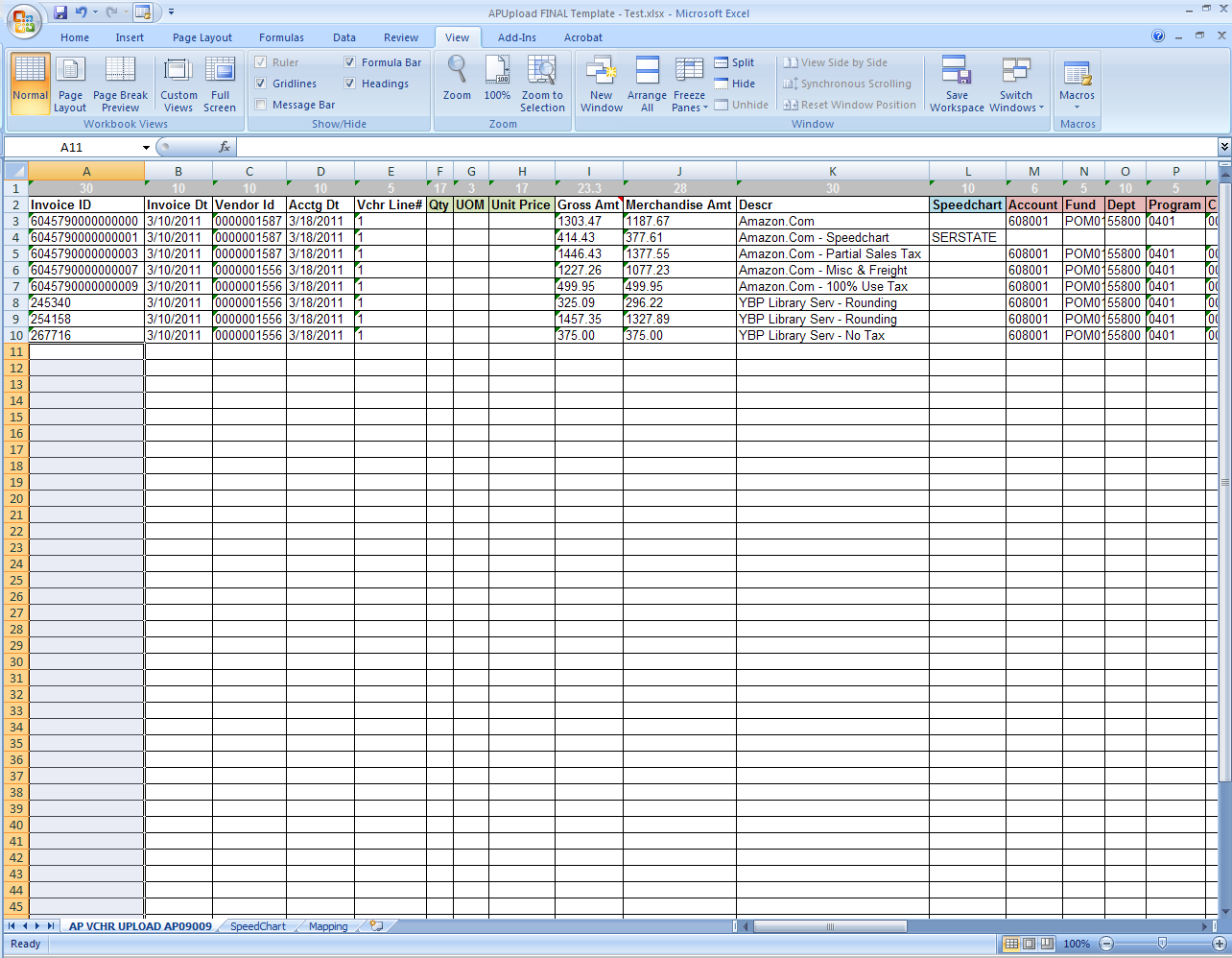 Open the CSV file in either Notepad or other Text Editor application to review.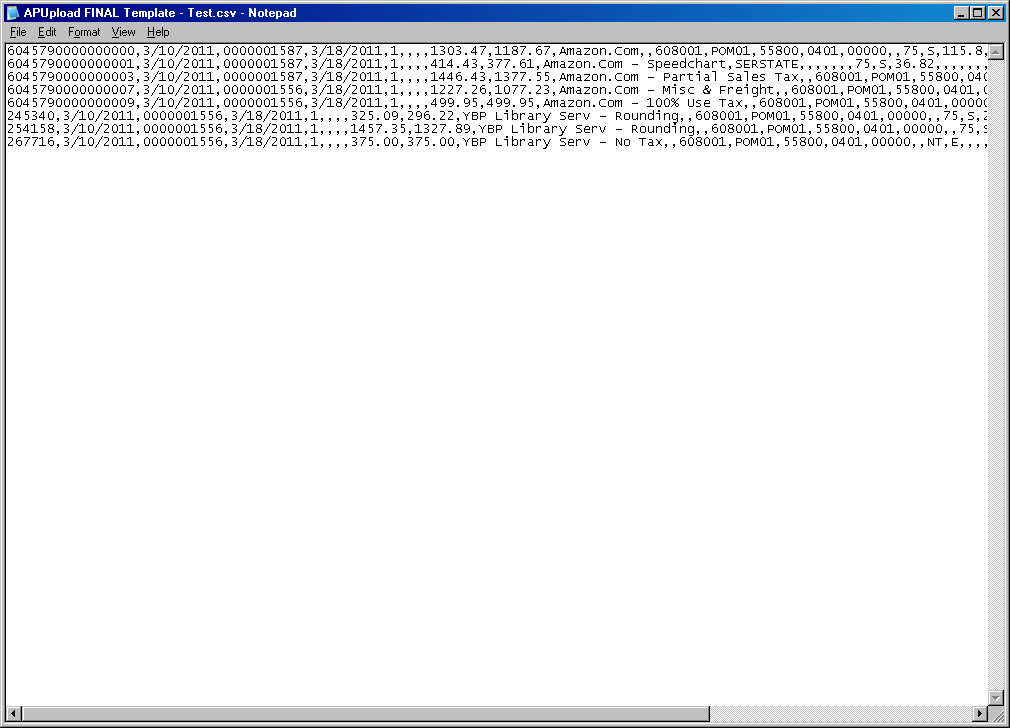 Make sure there are 10 extra comma at the end of each data line after the numeric number (Add Seq # for mailing the payment).If the data does not appears to be correct, contact either Library or Accounts Payable for correction.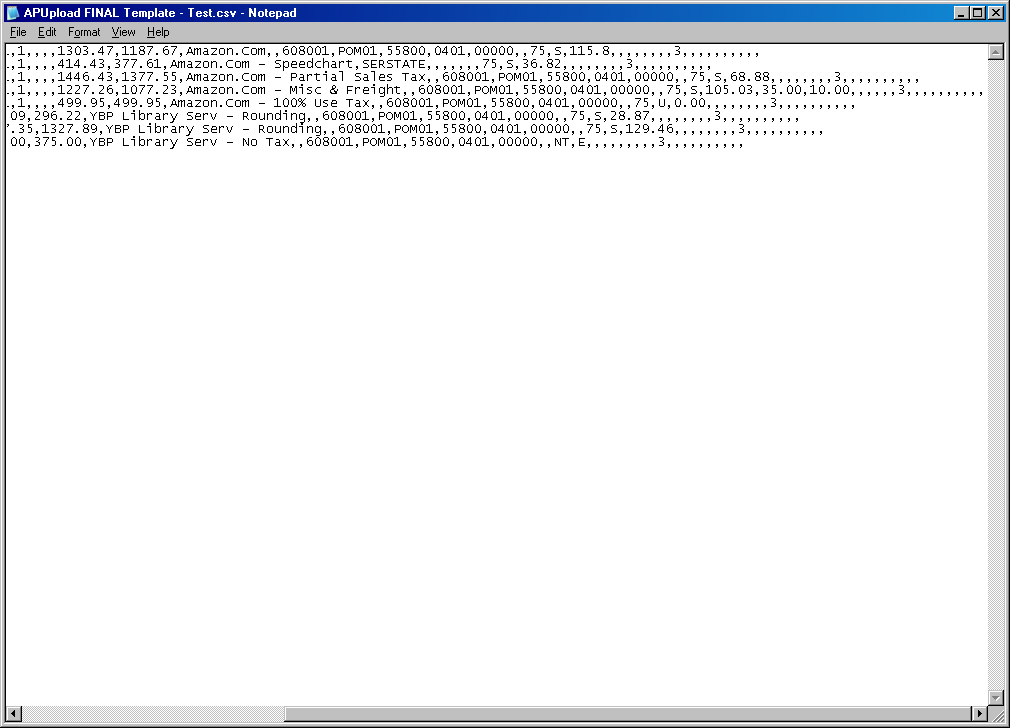 NavigationScreen ShotsMenu > CSU Administer Integration > AP Voucher UploadSelect existing run control or create newEnter correct Business Unit and Voucher Origin informationSystem will enter the Processor’s User ID as defaultDO NOT enter Path and File name information as the information will be populated when the Upload Voucher File button is clickedClick on the Upload Voucher File push button to select the CSV data file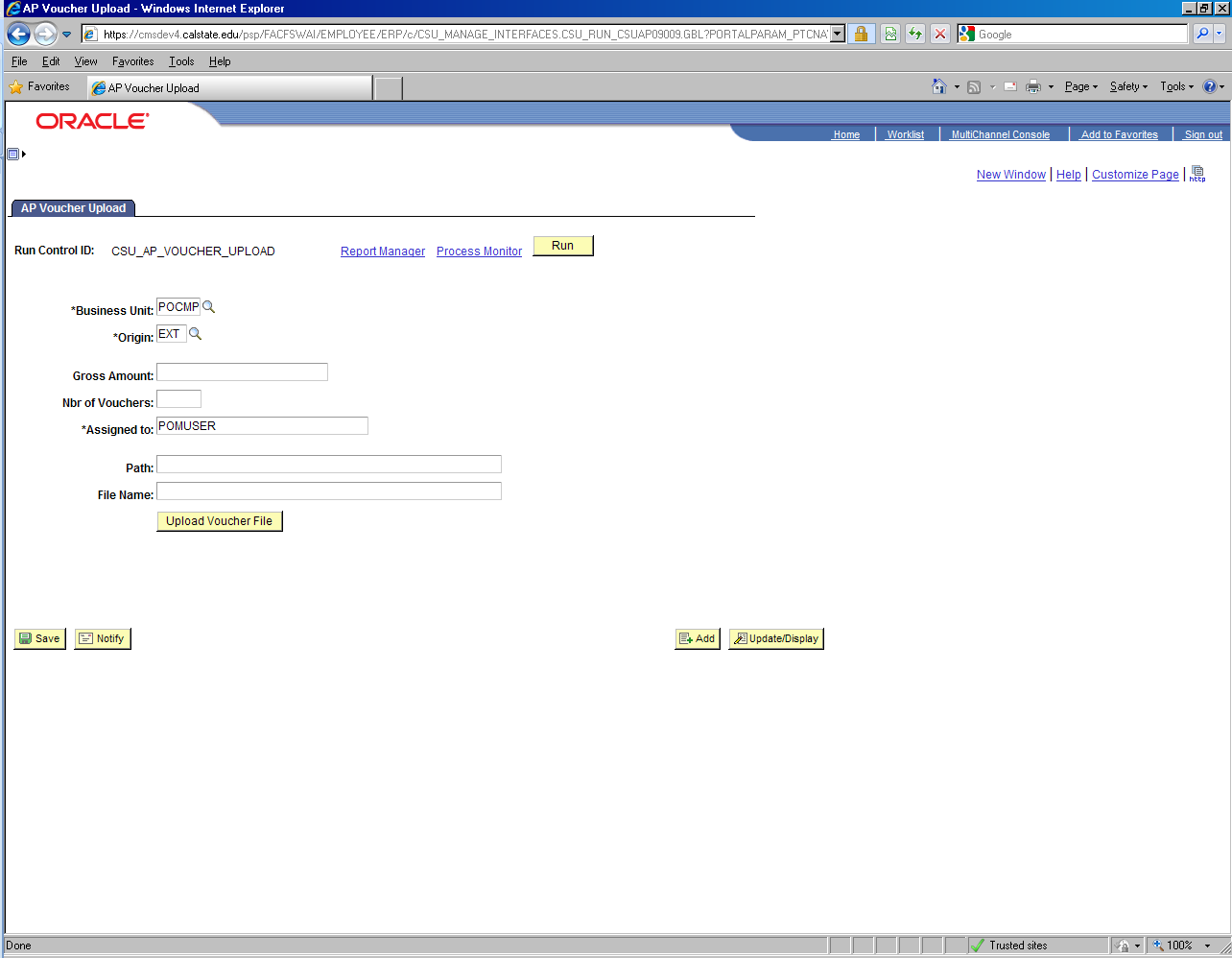 Click on Browse to select the CSV data fileClick on Upload push button to return to the main run control page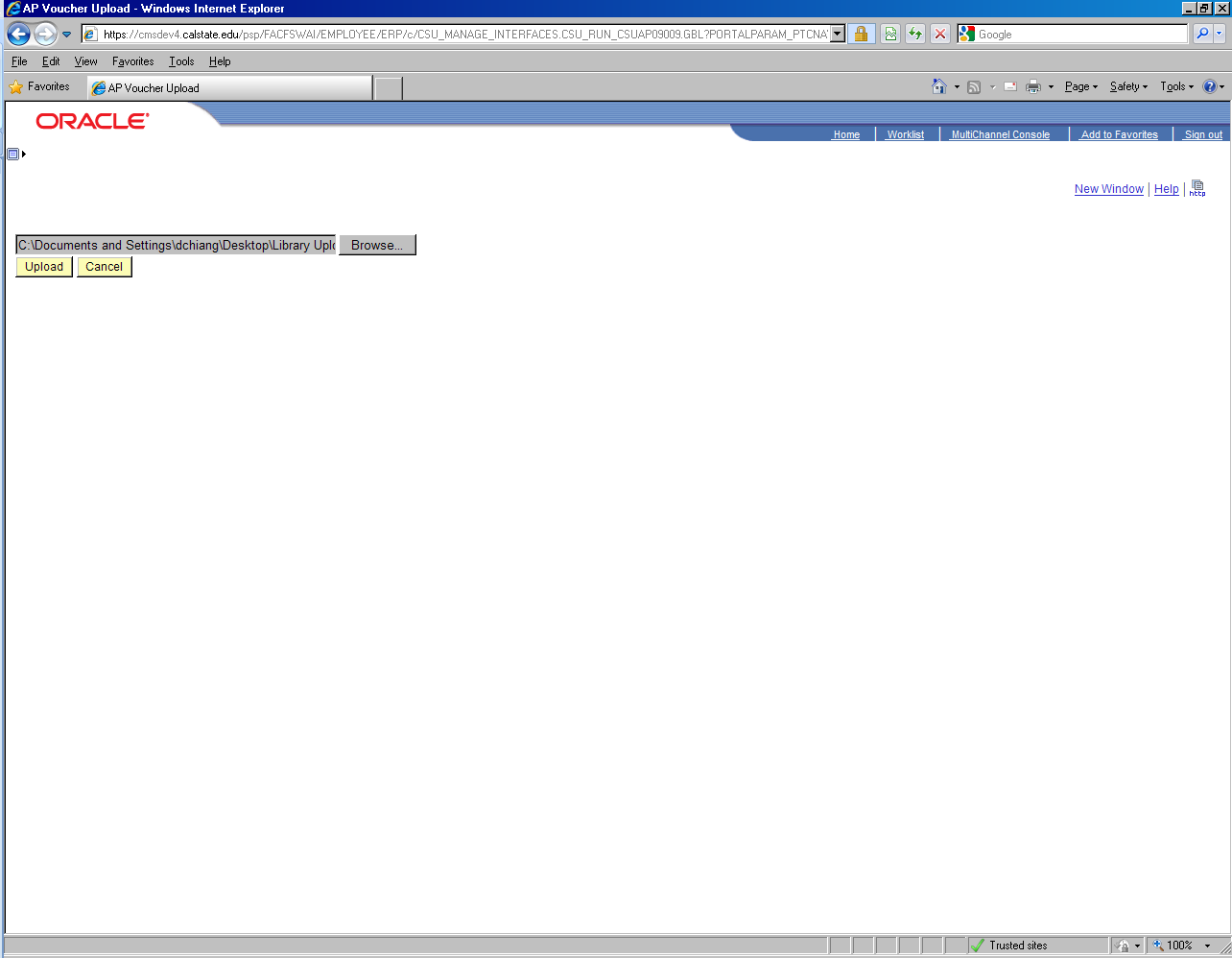 Verify the Path and File Name information is enteredClick on Run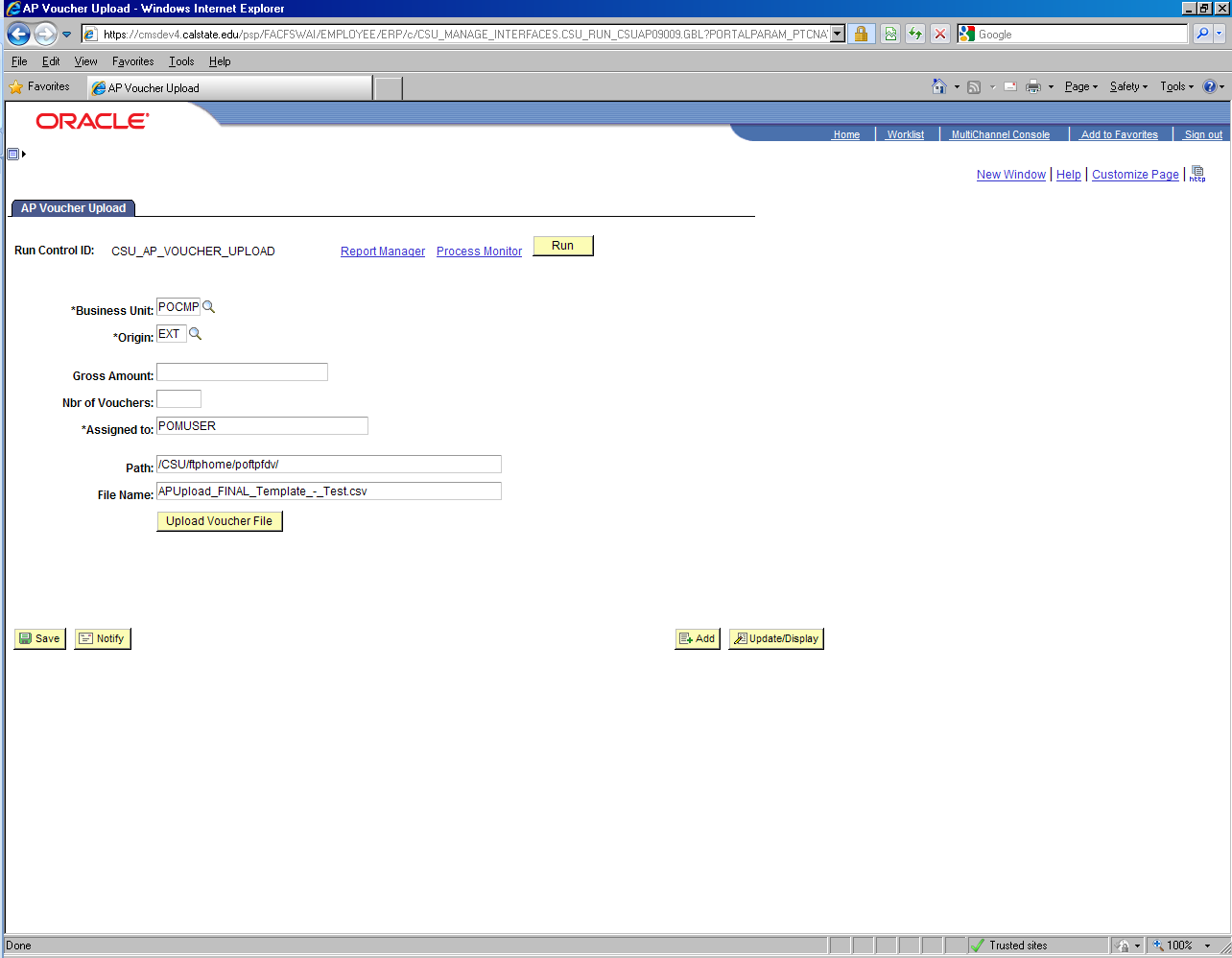 Click on OK to submit the job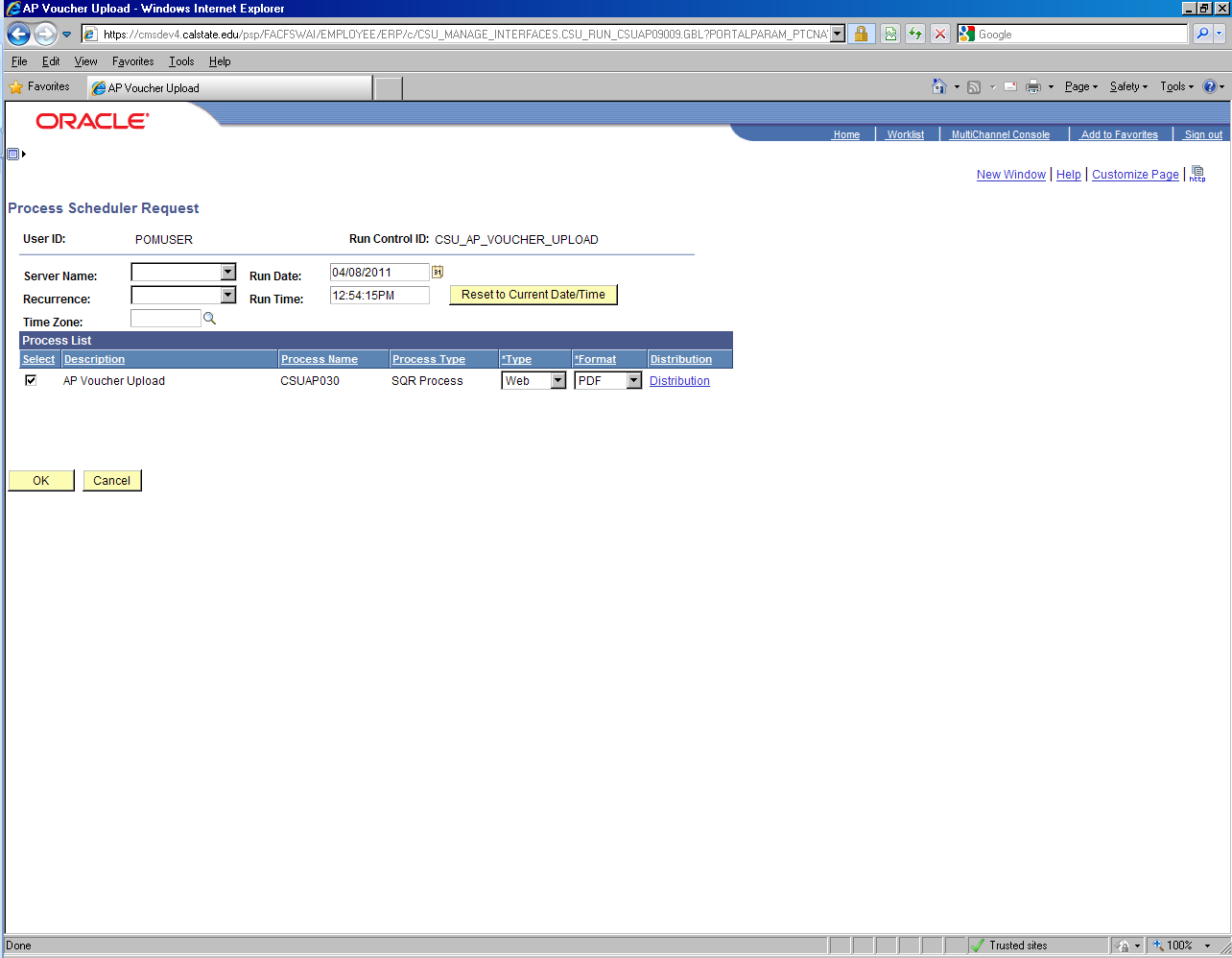 Review the file output in Process Monitor when the job is completedNavigationScreen ShotsMenu > Accounts Payables > Batch Processes > Voucher BuildSelect existing run control or create newEnter the required run control parameterProcess Option must be set to either:  ~ Business Unit  ~ Process Group  ~ Process Origin  ~ Process Vendor  ~ Process VoucherEnter the Selection Parameters for the selected Process OptionClick Run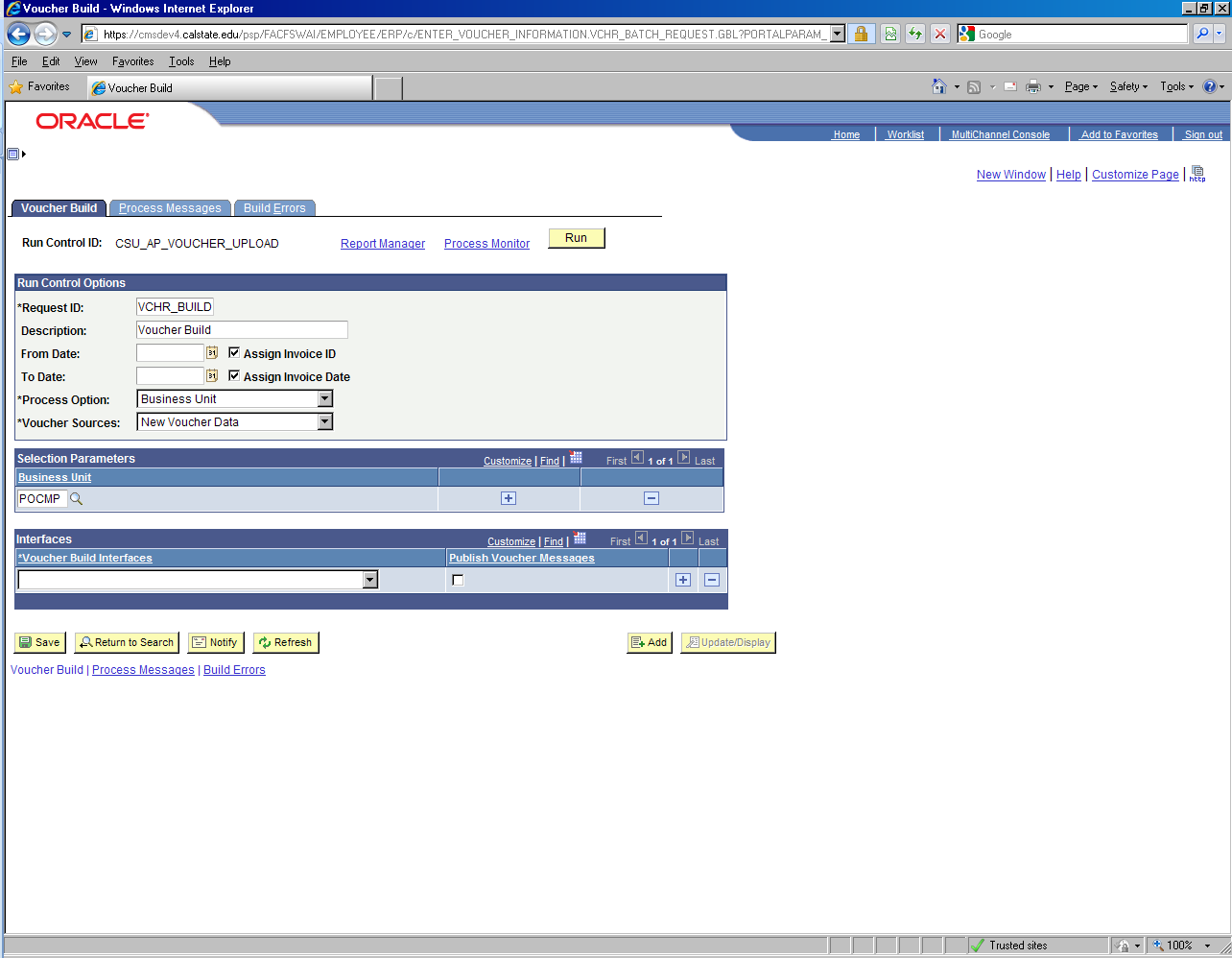 Click OK to submit the job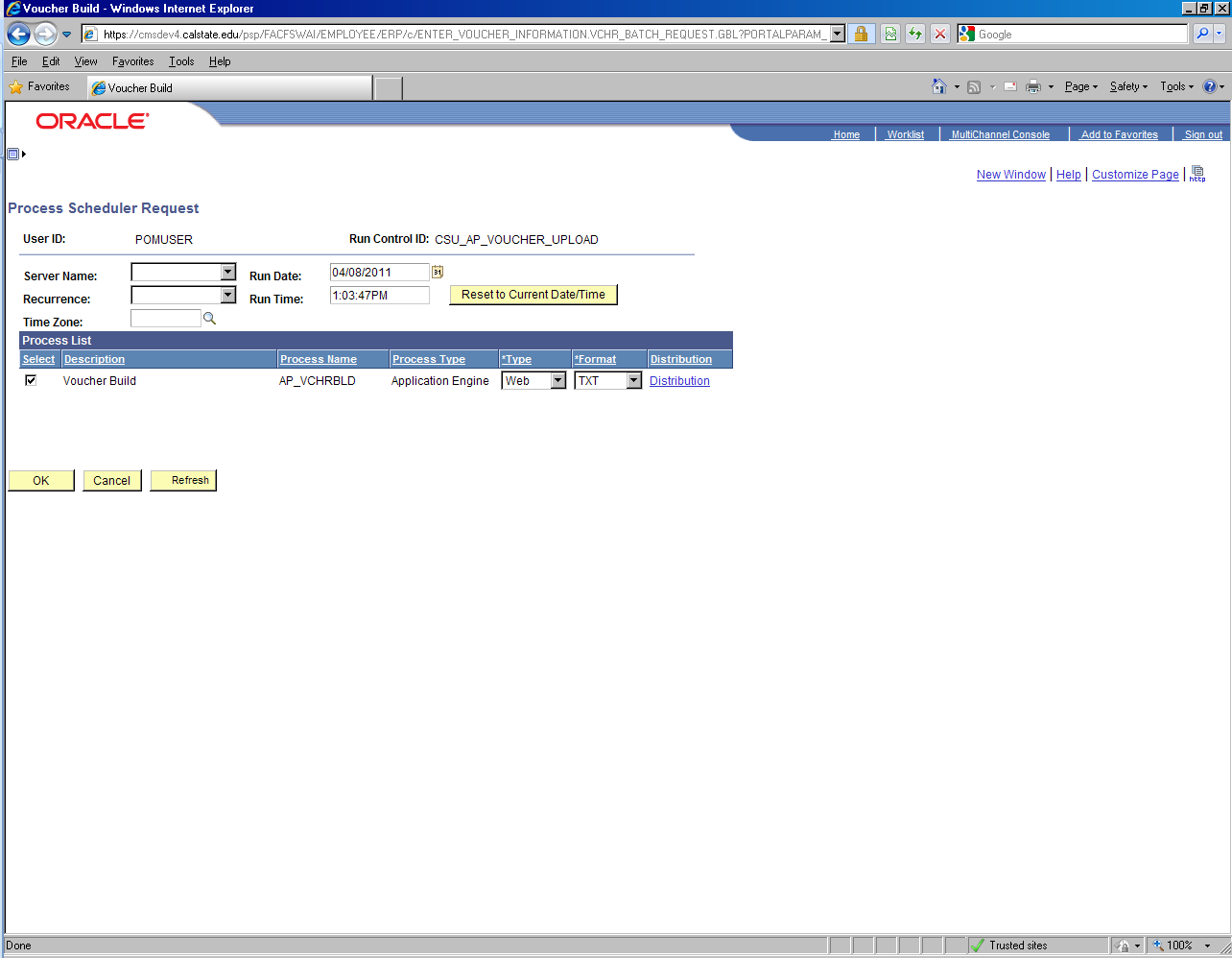 Review the file output in Process Monitor when the job is completed and proceed with regular Voucher Processing  ~ Matching  ~ Budget Checking (BCM)  ~ Voucher Post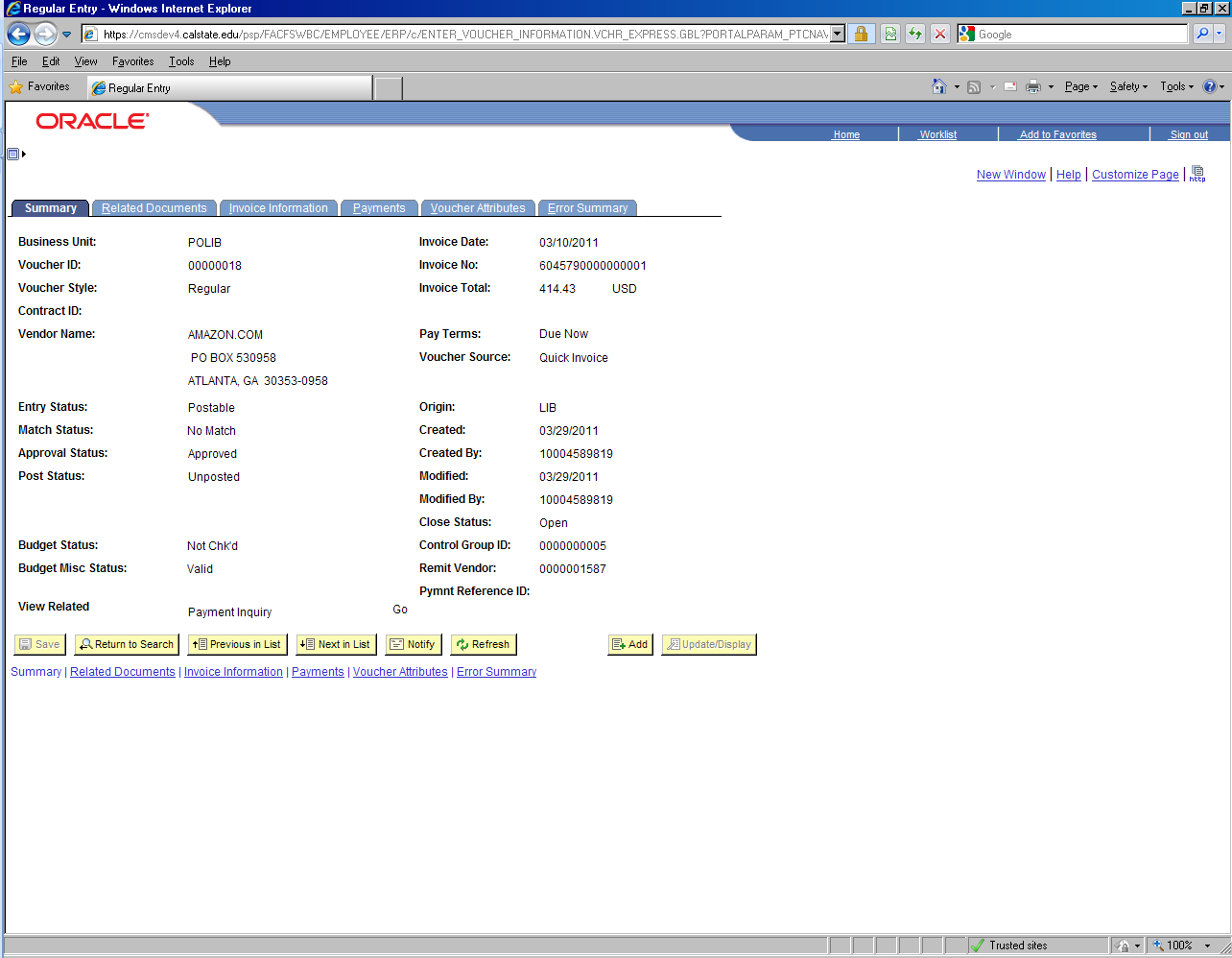 Run the AP Control Group Query to extract voucher data for reviewMenu > Reporting Tools > Query > Query Viewer 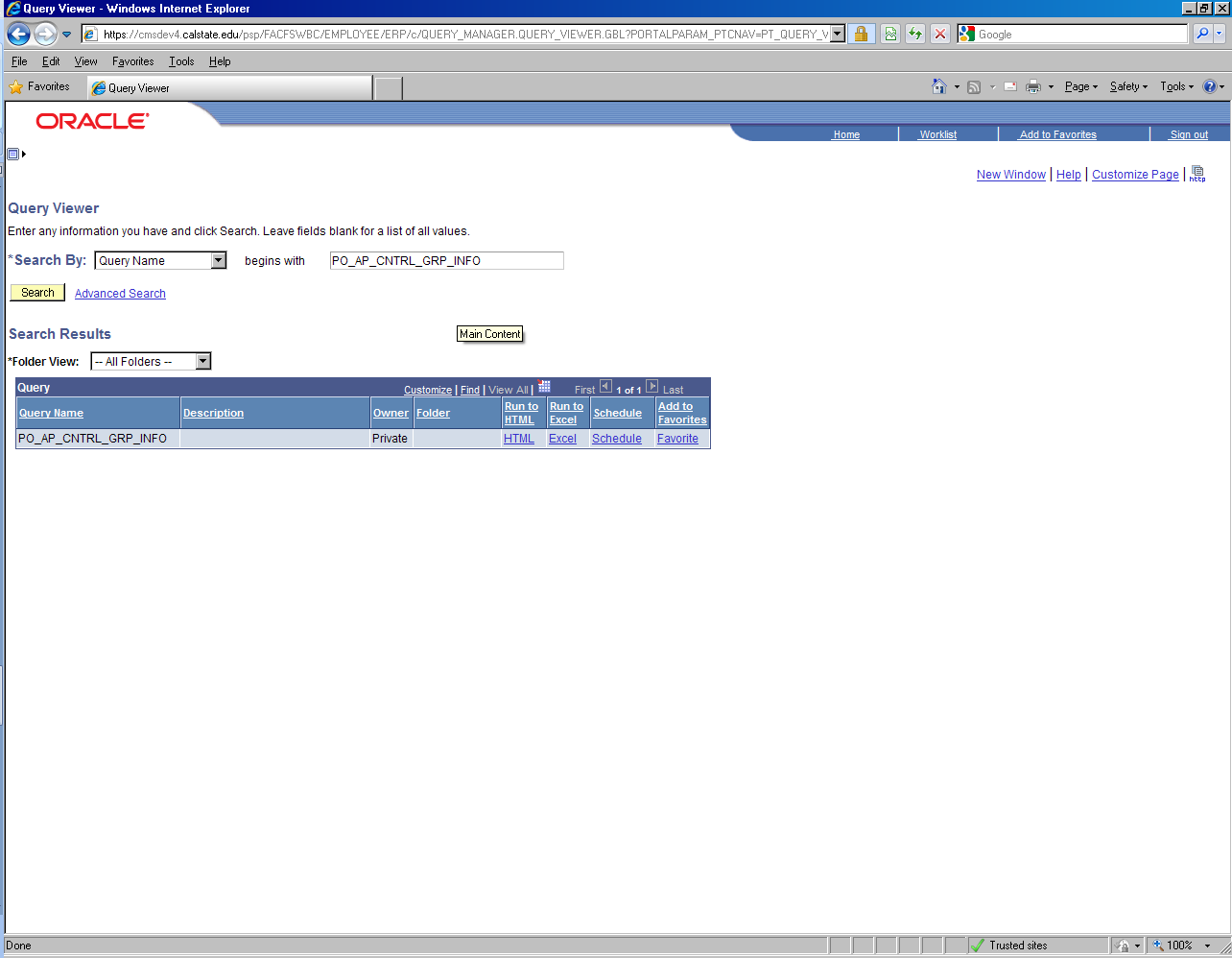 Export the query result to Excel for reviewIn additional to querying the data, CSU Control Group Report should also be run to review the mailing address for the checksAccounts Payable > Reports > Vouchers > CSU Control Group ReportSelect existing run control or create newEnter the required run control parametersClick Run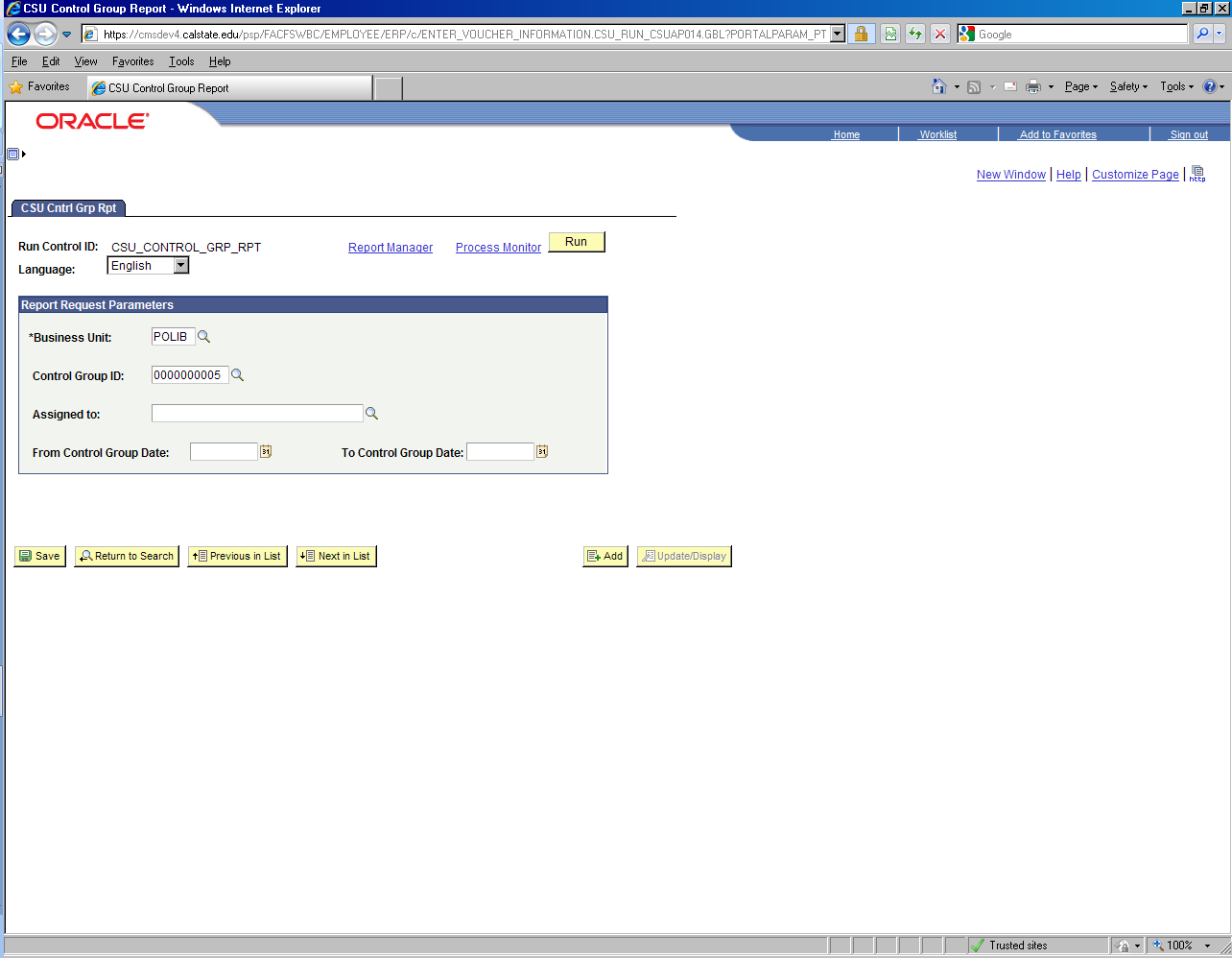 Click OK to submit the job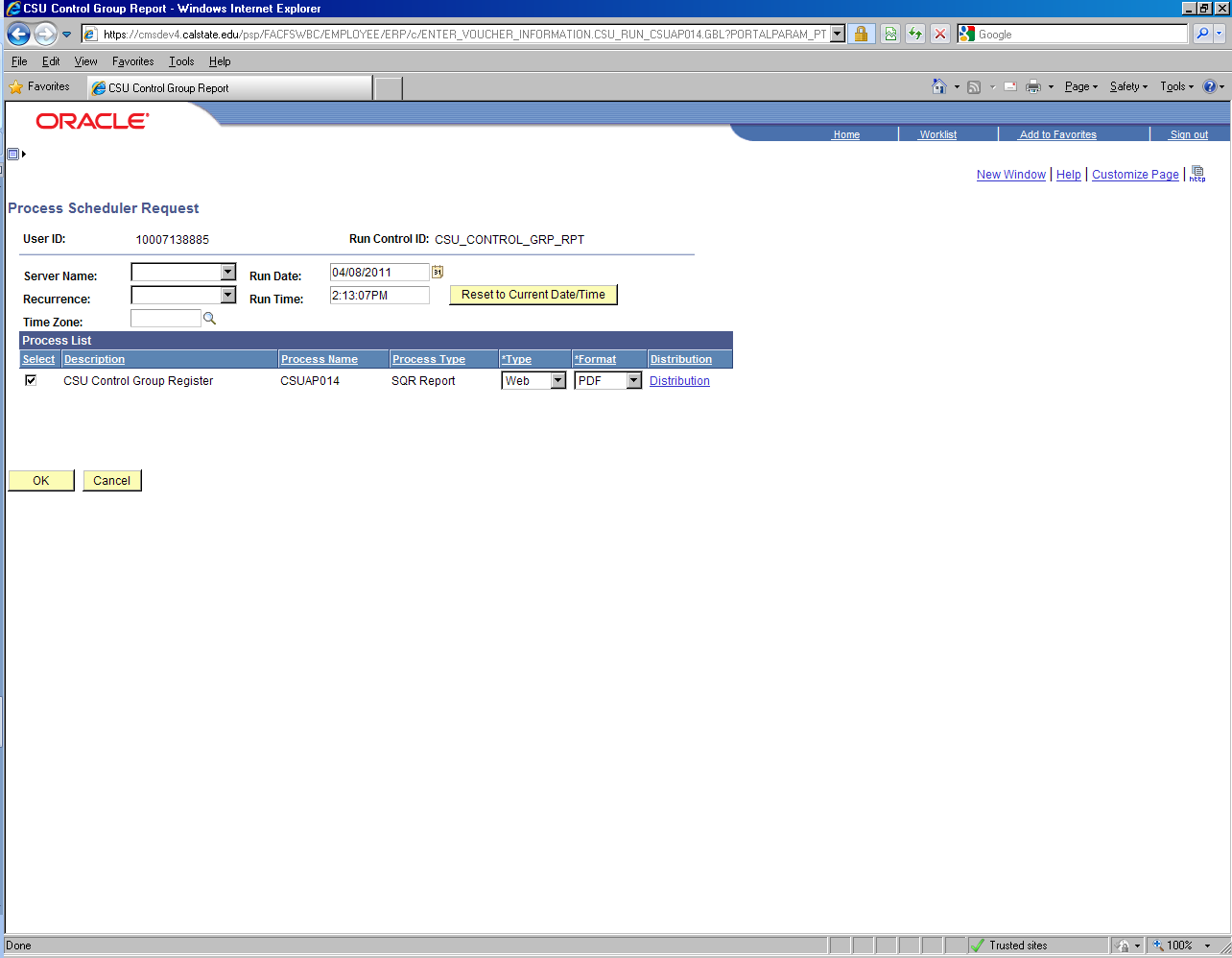 Review the file output in Process Monitor when the job is completedThis file will contain the invoice information and the mailing address for the checkColumnColumn NameMax LengthNotesAInvoice ID30Enter in MM/DD/YYYY format:07/01/2011BInvoice Dt10Enter in MM/DD/YYYY format:07/01/2011CVendor Id10DAcctg Dt10Enter in MM/DD/YYYY format:07/01/2011EVchr Line#5FQty17Value works in conjunction with columns G and H to derive to IGUOM3HUnit Price17IGross Amt23.3Total Invoice Amount, including Sales Tax, Freight, and Misc Charges; No $ sign or comma separator allowed:1023.34JMerchandise Amt28KDescr30LSpeedchart10If Speedchart value is provided, skip columns M ~ RMAccount6If Speedchart value is not provided, enter required chartfield values in columns M ~ RNFund5ODept10PProgram5QClass5RProject15SShip to Location10Value works in conjunction with column T:75 = Sales Tax or Used TaxNT = Exempt / No TaxTSUT1Value works in conjunction with column S:S = Sales Tax (full / partial Sales Tax on Invoice)U = Used Tax ($0 Sales Tax on Invoice)E = Exempt / No TaxUSales Tax23.3Enter value from InvoiceVFreight Amt23.3Enter value from InvoiceWMisc Amt23.3Enter value from InvoiceACAddr Seq #5Enter the Address Sequence where the check will be mailed.  Contact Accounts Payable for address verification if needed.